Lakeside Charter Academy, in partnership with parents, will cultivate engaged learners through scholarship, leadership, and citizenship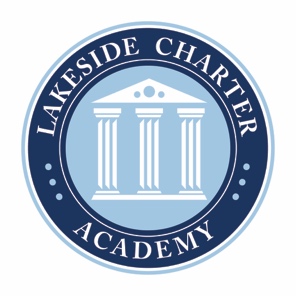 Agenda: Lakeside Charter AcademyRegular MeetingBoard of Directors MeetingLocation: Main CampusJanuary 23, 2020 | 7:00PMCall to OrderReading of Conflict of Interest StatementApproval of October 24, 2019 MinutesReports – Principal report, handbooks and policy changes, enrollment/marketing, activities/Friday Forums, surveys, PAT, etc.Finance – Business managerReview StatementsGrantLoan ratification* and funding updateFundraisingStaffing approval and updates*Adjourn* Requires Board Action